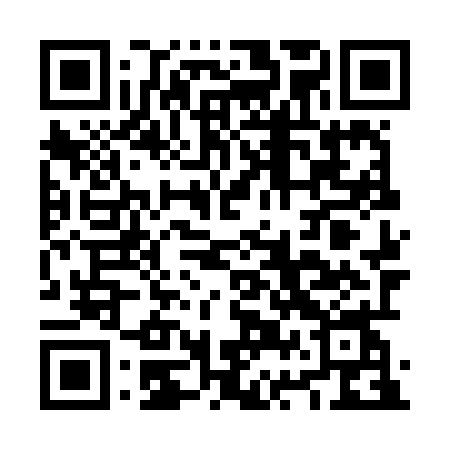 Prayer times for Zouping County, ChinaWed 1 May 2024 - Fri 31 May 2024High Latitude Method: Angle Based RulePrayer Calculation Method: Muslim World LeagueAsar Calculation Method: ShafiPrayer times provided by https://www.salahtimes.comDateDayFajrSunriseDhuhrAsrMaghribIsha1Wed3:385:1512:063:536:588:292Thu3:365:1412:063:536:598:303Fri3:355:1312:063:537:008:314Sat3:345:1212:063:537:008:335Sun3:325:1112:063:537:018:346Mon3:315:1012:063:537:028:357Tue3:295:0912:063:547:038:368Wed3:285:0812:063:547:048:389Thu3:265:0712:063:547:058:3910Fri3:255:0612:053:547:068:4011Sat3:245:0512:053:547:078:4112Sun3:235:0412:053:547:078:4213Mon3:215:0312:053:557:088:4414Tue3:205:0212:053:557:098:4515Wed3:195:0112:053:557:108:4616Thu3:185:0112:053:557:118:4717Fri3:165:0012:053:557:128:4818Sat3:154:5912:063:557:128:5019Sun3:144:5812:063:567:138:5120Mon3:134:5812:063:567:148:5221Tue3:124:5712:063:567:158:5322Wed3:114:5612:063:567:168:5423Thu3:104:5612:063:567:168:5524Fri3:094:5512:063:577:178:5625Sat3:084:5512:063:577:188:5826Sun3:074:5412:063:577:198:5927Mon3:064:5312:063:577:199:0028Tue3:054:5312:063:577:209:0129Wed3:054:5312:073:587:219:0230Thu3:044:5212:073:587:219:0331Fri3:034:5212:073:587:229:04